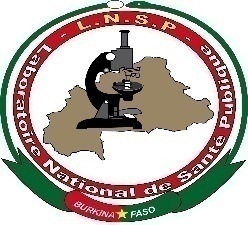 MINISTEE DE LA SANTE                                                                                                                                                                            BURKINA FASO---------                                                                                                                                                                                                    Unité - Progrès – Justice                                 SECRETARIAT GENERAL	                                                                                                                                                                       ------------------LABORATOIRE NATIONAL                                                                                                                                            DE SANTE PUBLIQUE 	         Ouagadougou le 14 mai 2020---------Service Marketing et Communication           COMMUNIQUELe Directeur général du Laboratoire National de Santé Publique (LNSP) porte à la connaissance de l’opinion publique que les eaux de forage conditionnées et soumises régulièrement aux contrôles de qualité sanitaire du LNSP sont produites par les structures citées ci-dessous. Il met en garde ceux qui usent de fausses déclarations publicitaires ou inscrivent abusivement sur leurs emballages la mention « soumise au contrôle du LNSP » ou toute autre mention similaire.Liste des structures ayant un protocole de contrôle de qualité sanitaire avec le LNSP pour le contrôle de qualité sanitaire de leurs eaux  2019-2020Eau du réseau de distribution de l’ONEAL’eau du réseau de L’Office National de l’Eau et de l’Assainissement (ONEA) est régulièrement contrôlée par les services techniques du Laboratoire national de santé publique, et ce, depuis la création de LNSP, conformément à l’Arrêté conjoint n°2003/009/MS/MFB/MAHRH/MCPEA, du 30 janvier 2004, fixant les modalités de contrôle de qualité sanitaire des eaux destinées à la consommation humaine.Eau de forage et eaux préemballéesNB : La numérotation indique l’ordre de signature des protocoles et non l’ordre d’un quelconque  mérite des entreprises ayant un contrat avec le LNSP.Pour toute demande de protocole, bien vouloir joindre à ladite demande le rapport d’étude environnementale validé et l’autorisation d’implantation.* Les protocoles toujours en cours de validités                                                                                                                                                         Le Directeur général                                                                                                                                                               Pr Elie KABRE	                                                                                                                   Chevalier de l’Ordre du Mérite                                                                                                                                                                                                     Chevalier de l’Ordre des palmes AcadémN° d’ordreDésignationsConditionnementsMarques d’eauDates de validitéDates de validitéRéférencesParamètres contrôlés Paramètres contrôlés Paramètres contrôlés Paramètres contrôlés Paramètres contrôlés N° d’ordreDésignationsConditionnementsMarques d’eauDébutFinRéférencesForageForageEau préemballéeEau préemballéeChaîne de production01Protocole LNSP/Access Developpement – SARL (Banfora)Bonbone de 19 litresEau NUMA10 décembre 201809 décembre 2019*N°2018/086/MS/SG/LNSPPhysico-chimieMicrobiologiePhysico-chimieMicrobiologieInspection02Protocole LNSP / Société DAMIBA et Frères (Koupèla)Sachets plastiques de 0,33 clBeoog-Neeré23 avril 201922 avril 2020*N°2019/021/MS/SG/LNSPPhysico-chimieMicrobiologiePhysico-chimieMicrobiologieInspection03Protocole LNSP / Entreprise Eau DJANA (Bobo Dioulasso)Sachets plastiques de 25 clEau DJANA26 avril 201925 avril 2020*N°2019/024/MS/SG/LNSPPhysico-chimieMicrobiologiePhysico-chimieMicrobiologieInspection04Protocole LNSP / Entreprise Kolomba (Bobo Dioulasso)Bouteilles de 1,5 litre, 0,5 litre, et sachets plastiques de 25 cl et 50 clEau ZENITH29 avril 201928 avril 2020*N°2019/028/MS/SG/LNSPPhysico-chimieMicrobiologiePhysico-chimieMicrobiologieInspection05Protocole LNSP / Entreprise SEPS INTERNATIONAL (Kombissiri)Sachets plastiques de 25 clTAMPINK’EAU17 mai 201916 mai 2020N°2019/036/MS/SG/LNSPPhysico-chimieMicrobiologiePhysico-chimieMicrobiologieInspection06Protocole LNSP / l’Entreprise GOUBA Ousmane (Zabré)Sachets plastiques de 25 clEau du Leeré 01 juin 201931 mai 2020N°2019/037/MS/SG/LNSPPhysico-chimieMicrobiologiePhysico-chimieMicrobiologieInspection07Protocole LNSP / l’Entreprise Faso Eau (Bobo-Dioulasso)Sachets plastiques de 25 clFaso Eau 01 juin 201931 mai 2020N°2019/038/MS/SG/LNSPPhysico-chimieMicrobiologiePhysico-chimieMicrobiologieInspection08Protocole LNSP / Hôtel LAїCO OUAGA 2000 (Ouagadougou)L’eau de la piscine, l’eau de la bâche et l’eau des robinets-12 juin 201911 juin 2020N°2019/039/MS/SG/LNSPPhysico-chimieMicrobiologiePhysico-chimieMicrobiologieInspection09Protocole LNSP / l’Entreprise Afrique Eau (Bobo-Dioulasso)Sachets plastiques de 25 cl Afrique Eau 27 juin 201926 juin 2020N°2019/040/MS/SG/LNSPPhysico-chimieMicrobiologiePhysico-chimieMicrobiologieInspection10Protocole LNSP / Entreprise LA BELLE (Ouagadougou)Sachets plastiques de 25 cl O La Belle08 juillet 201907 juillet 2020N°2019/035/MS/SG/LNSPPhysico-chimieMicrobiologiePhysico-chimieMicrobiologieInspection11Protocole LNSP / La Société Eaux Soura SARL (Zorgho)Sachets plastiques de 30 clEau Soura19 juillet 201918 juillet 2020N°2019/043/MS/SG/LNSPPhysico-chimieMicrobiologiePhysico-chimieMicrobiologieInspection12Protocole LNSP / l’Entreprise Fantas Distribution (Tanghin - Dassouri)Sachets plastiques de 25 clFantas19 juillet 201918 juillet 2020N°2019/044/MS/SG/LNSPPhysico-chimieMicrobiologiePhysico-chimieMicrobiologieInspection13Protocole LNSP / l’Entreprise DISTRAPAD FOOD (Bobo-Dioulasso)Sachets plastiques de 25 clO’LIVIA 23 juillet 201922 juillet 2020N°2019/047/MS/SG/LNSPPhysico-chimieMicrobiologiePhysico-chimieMicrobiologieInspection14Protocole LNSP / l’Entreprise Eau MELDANI (Bobo-Dioulasso)Sachets plastiques de 25 clEau MELDANI23 juillet 201922 juillet 2020N°2019/048/MS/SG/LNSPPhysico-chimieMicrobiologiePhysico-chimieMicrobiologieInspection15Protocole LNSP / l’Entreprise Eau Spécial Baye (Ouahigouya)Sachets plastiques de 25 clEau Spécial Baye23 juillet 201922 juillet 2020N°2019/049/MS/SG/LNSPPhysico-chimieMicrobiologiePhysico-chimieMicrobiologieInspection16Protocole LNSP / La Société Burkinabé des Filières Alimentaires / Barajii (Ouagadougou)Sachets plastiques de 50 cl, 30 cl et dans des bouteilles de 100 cl Eaux « Barajii », aromatisée  NRJ(fraise, Pomme, tonique) et des jus  (Bissap,mangue Tamarin)23 juillet 201922 juillet 2020N°2019/050/MS/SG/LNSPPhysico-chimieMicrobiologiePhysico-chimieMicrobiologieInspection17Protocole LNSP / l’Etablissement COMPAORE Salfo / ECOSAF (Ouagadougou)Sachets plastiques de 25 clSuper O’24 juillet 201923 juillet 2020N°2019/052/MS/SG/LNSPPhysico-chimieMicrobiologiePhysico-chimieMicrobiologieInspection18Protocole LNSP / l’Entreprise FERMAC (Gampèla)Sachets plastiques de 25 cl et 50 clOr Bleu24 juillet 201923 juillet 2020N°2019/053/MS/SG/LNSPPhysico-chimieMicrobiologiePhysico-chimieMicrobiologieInspection19Protocole LNSP / l’Entreprise BADOUBA (Bobo-Dioulasso)Sachets plastiques de 30 clEau Badouba24 juillet 201923 juillet 2020N°2019/054/MS/SG/LNSPPhysico-chimieMicrobiologiePhysico-chimieMicrobiologieInspection20Protocole LNSP / Entreprise HOMY (Dédougou)Sachets plastiques de 25 clEau HOMY24 juillet 201923 juillet 2020N°2019/055/MS/SG/LNSPPhysico-chimieMicrobiologiePhysico-chimieMicrobiologieInspection21Protocole LNSP / Société MULTI ACT BURKINA SARL (Ouagadougou)Sachets plastiques de 25 clEau Satis09 août 201908 août 2020N°2019/059/MS/SG/LNSPPhysico-chimieMicrobiologiePhysico-chimieMicrobiologieInspection22Protocole LNSP / l’Entreprise MADIA Services (Peni)Sachets plastiques de 30 clEau Madia09 août 201908 août 2020N°2019/060/MS/SG/LNSPPhysico-chimieMicrobiologiePhysico-chimieMicrobiologieInspection23Protocole LNSP / l’Entreprise ZUMA ENGINEERING AND CONSULTING   (Bobo-Dioulasso)Sachets plastiques de 25 clEau Champion19 août 201918 août 2020N°2019/062/MS/SG/LNSPPhysico-chimieMicrobiologiePhysico-chimieMicrobiologieInspection24Protocole LNSP / les Brasseries du Burkina Faso  (Ouagadougou et Bobo-Dioulasso)Bouteilles de 0,5 litre et 1,5 litreLAFI28 août 201927août 2020N°2019/066/MS/SG/LNSPPhysico-chimieMicrobiologiePhysico-chimieMicrobiologieInspection25Protocole LNSP / l’Entreprise SANIA   (Yaho)Sachets plastiques de 25 clEau Sania28 août 201927 août 2020N°2019/067/MS/SG/LNSPPhysico-chimieMicrobiologiePhysico-chimieMicrobiologieInspection26Protocole LNSP/Entreprise BENITA (route de Tenkodogo)Sachets plastiques de 30 clEau Bénita28 août 201927 août 2020N°2019/068/MS/SG/LNSPPhysico-chimieMicrobiologiePhysico-chimieMicrobiologieInspection27Protocole LNSP/Entreprise BENITA (Koupéla)Sachets plastiques de 30 clEau Bénita28 août 201927 août 2020N°2019/069/MS/SG/LNSPPhysico-chimieMicrobiologiePhysico-chimieMicrobiologieInspection28Protocole LNSP / La Société Faso Food Burkina SARL (Gampèla /Ouagadougou)Sachets plastiques de 25 cl, 50clFaso Water28 août 201927 août 2020N°2019/070/MS/SG/LNSPPhysico-chimieMicrobiologiePhysico-chimieMicrobiologieInspection29Protocole LNSP/Entreprise DOUNYA (Gaoua)Sachets plastiques de 25 clEau Dounya27 septembre 201926 septembre 2020N°2019/071/MS/SG/LNSPPhysico-chimieMicrobiologiePhysico-chimieMicrobiologieInspection30Protocole LNSP / Etablissement GOMGNIMBOU T. Marc et Frères (Pô)Sachets plastique de 50 cl et 25 clEau Yazourana27 septembre 201926 septembre 2020N°2019/072/MS/SG/LNSPPhysico-chimieMicrobiologiePhysico-chimieMicrobiologieInspection31Protocole LNSP / Société MAMA et Associés SARL (Ouagadougou)Sachets plastiques de 300 mlMama27 septembre 201926 septembre 2020N°2019/073/MS/SG/LNSPPhysico-chimieMicrobiologiePhysico-chimieMicrobiologieInspection32Protocole LNSP/Entreprise OKIRA (Manga)Sachets plastiques de 30 cl et dans des bouteilles de 0,5 litre et 1,5 litreOkira30 octobre 201929 octobre 2020N°2019/074/MS/SG/LNSPPhysico-chimieMicrobiologiePhysico-chimieMicrobiologieInspection33Protocole LNSP/Entreprise Eau EBEN (Gaoua)Sachets plastiques de 25 cl Eau Eben29 octobre 201928 octobre 2020N°2019/075/MS/SG/LNSPPhysico-chimieMicrobiologiePhysico-chimieMicrobiologieInspection34Protocole LNSP/Entreprise Eau LIMPIDE (Bobo-Dioulasso)Sachets plastiques de 25 cl Eau Limpide29 octobre 201928 octobre 2020N°2019/076/MS/SG/LNSPPhysico-chimieMicrobiologiePhysico-chimieMicrobiologieInspection35Protocole LNSP / Entreprise Eau Victoire (Bobo-Dioulasso)Sachets plastiques de 25 clEau Victoire29 octobre 201928 octobre 2020N°2019/077/MS/SG/LNSPPhysico-chimieMicrobiologiePhysico-chimieMicrobiologieInspection36Protocole LNSP / Entreprise SOUGR-KOM (Bobo-Dioulasso)Sachets plastiques de 25 clSougr-kom29 octobre 201928 octobre 2020N°2019/078/MS/SG/LNSPPhysico-chimieMicrobiologiePhysico-chimieMicrobiologieInspection37Protocole LNSP / Entreprise Eau ELITE (Bondoukuy)Sachets plastiques de 25 clEau Elite29 octobre 201928 octobre 2020N°2019/079/MS/SG/LNSPPhysico-chimieMicrobiologiePhysico-chimieMicrobiologieInspection38Protocole LNSP/Entreprise PANTHERE SERVICES SARL(Ouagadougou)Sachets plastiques de 25 clEau d’Eben Belleville05 novembre 201904 novembre 2020N°2019/080/MS/SG/LNSPPhysico-chimieMicrobiologiePhysico-chimieMicrobiologieInspection39Protocole LNSP / Entreprise Eau NEERWAYA (Bobo-Dioulasso)Sachets plastiques de 25 clEau Neerwaya05 novembre 201904 novembre 2020N°2019/081/MS/SG/LNSPPhysico-chimieMicrobiologiePhysico-chimieMicrobiologieInspection40Protocole LNSP / Entreprise KOUROUDJI (Banfora)Sachets plastiques de 25 clKouroudji05 novembre 201904 novembre 2020N°2019/082/MS/SG/LNSPPhysico-chimieMicrobiologiePhysico-chimieMicrobiologieInspection41Protocole LNSP / Entreprise PAPU (Bobo-Dioulasso)Sachets plastiques de 25 clEau Papu05 novembre 201904 novembre 2020N°2019/083/MS/SG/LNSPPhysico-chimieMicrobiologiePhysico-chimieMicrobiologieInspection42Protocole LNSP/Entreprise Koyamga Service (Bobo Dioulasso)Sachets plastiques de 35 et 50 cl et dans des bidons en PET de 35 cl, 50 cl et 1,5 lEau Idéale05 novembre 201904 novembre 2020N°2019/084/MS/SG/LNSPPhysico-chimieMicrobiologiePhysico-chimieMicrobiologieInspection43Protocole LNSP / Entreprise NOROYA DJI (Bobo-Dioulasso)Sachets plastiques de 25 clEau Noroya Dji05 novembre 201904 novembre 2020N°2019/085/MS/SG/LNSPPhysico-chimieMicrobiologiePhysico-chimieMicrobiologieInspection44Protocole LNSP/Entreprise PANTHERE SERVICES SARL(Ouagadougou)Sachets plastiques de 25 clEau d’Eben Song-Naaba05 novembre 201904 novembre 2020N°2019/086/MS/SG/LNSPPhysico-chimieMicrobiologiePhysico-chimieMicrobiologieInspection45Protocole LNSP / Entreprise Eau SHARIFA (Ouagadougou)Sachets plastiques de 25 clEau Sharifa12 novembre 201911 novembre 2020N°2019/087/MS/SG/LNSPPhysico-chimieMicrobiologiePhysico-chimieMicrobiologieInspection46Protocole LNSP / Entreprise Eau FOOGNEINY (Bobo-Dioulasso)Sachets plastiques de 25 clEau Foogneiny12 novembre 201911 novembre 2020N°2019/088/MS/SG/LNSPPhysico-chimieMicrobiologiePhysico-chimieMicrobiologieInspection47Protocole LNSP / Entreprise Sahel Industries SAS (Koubri)Sachets plastiques de 50 cl et dans des bouteilles de 0,33 litre, 0,6 litre et 1,5 litre et dans des bonbonnes de 19 litresSahel Eau 02 décembre 201901 décembre 2020N°2019/089/MS/SG/LNSPPhysico-chimieMicrobiologiePhysico-chimieMicrobiologieInspection48Protocole LNSP / Entreprise WELLI (Dédougou)Sachets plastiques de 25 clEau WELLI02 décembre 201901 décembre 2020N°2019/090/MS/SG/LNSPPhysico-chimieMicrobiologiePhysico-chimieMicrobiologieInspection49Protocole LNSP / Entreprise Eau Ninon (Kokologho)Sachets plastiques de 25 clEau Ninon02 décembre 201901 décembre 2020N°2019/091/MS/SG/LNSPPhysico-chimieMicrobiologiePhysico-chimieMicrobiologieInspection50Protocole LNSP / Entreprise NERWATA BEOGO (Ouagadougou)Sachets plastiques de 25 clEau Nerwata24 décembre 201923 décembre 2020N°2019/093/MS/SG/LNSPPhysico-chimieMicrobiologiePhysico-chimieMicrobiologieInspection51Protocole LNSP / Entreprise Merveilles (Dapelogo)Sachets plastiques de 25 clMerveilles et Aurore24 décembre 201923 décembre 2020N°2019/095/MS/SG/LNSPPhysico-chimieMicrobiologiePhysico-chimieMicrobiologieInspection52Protocole LNSP / Multi Services EBENEZER (Ziniaré)Sachets plastiques de 25 clEau Oxygène28 janvier 202027 janvier 2021N°2020/002/MS/SG/LNSPPhysico-chimieMicrobiologiePhysico-chimieMicrobiologieInspection53Protocole LNSP / Entreprise Dji Diima (Bobo Dioulasso)Sachets plastiques de 25 clDji Diima15 janvier 202014 janvier 2021N°2020/003/MS/SG/LNSPPhysico-chimieMicrobiologiePhysico-chimieMicrobiologieInspection54Protocole LNSP / Entreprise Classico (Bobo Dioulasso)Sachets plastiques de 25 clEau Classico15 janvier 202014 janvier 2021N°2020/004/MS/SG/LNSPPhysico-chimieMicrobiologiePhysico-chimieMicrobiologieInspection55Protocole LNSP / Entreprise Eau de LUXE (Kaya)Sachets plastiques de 25 cl et 50 clEau de LUXE21 janvier 202020 janvier 2021N°2020/006/MS/SG/LNSPPhysico-chimieMicrobiologiePhysico-chimieMicrobiologieInspection56Protocole LNSP / Entreprise MADAM et ESSOR (Ouagadougou)Sachets plastiques de 33 clMadam - Essor29 janvier 202028 janvier 2021N°2020/007/MS/SG/LNSPPhysico-chimieMicrobiologiePhysico-chimieMicrobiologieInspection57Protocole LNSP / Entreprise Koumba Dji (Bobo-Dioulasso)Sachets plastiques de 25 clKoumba Dji04 février 202003 février 2021N°2020/008/MS/SG/LNSPPhysico-chimieMicrobiologiePhysico-chimieMicrobiologieInspection58Protocole LNSP / Entreprise Minama (Bobo-Dioulasso)Sachets plastiques de 25 clEau Minama04 février 202003 février 2021N°2020/009/MS/SG/LNSPPhysico-chimieMicrobiologiePhysico-chimieMicrobiologieInspection59Protocole LNSP /La Société PRESTA.SUD (Orodara)Bouteilles de 1,5 litres et 0,5 litreBabali17 février 202016 février 2021N°2020/010/MS/SG/LNSPPhysico-chimieMicrobiologiePhysico-chimieMicrobiologieInspection60Protocole LNSP / Entreprise KUUNI (Dédougou)Sachets plastiques de 25 clEau Kuuni17 février 202016 février 2021N°2020/011/MS/SG/LNSPPhysico-chimieMicrobiologiePhysico-chimieMicrobiologieInspection61Protocole LNSP / Entreprise Sainte Eloïse (Gaoua / Loropéni)Sachets plastiques de 25 clEau Sainte Eloïse20 février 202019 février 2021N°2020/012/MS/SG/LNSPPhysico-chimieMicrobiologiePhysico-chimieMicrobiologieInspection62Protocole LNSP / Société SOKOMAF – SARL (Banfora)Sachets plastiques de 25 clFara Djii20 février 202019 février 2021N°2020/013/MS/SG/LNSPPhysico-chimieMicrobiologiePhysico-chimieMicrobiologieInspection63Protocole LNSP / Société O DU FASO S.A (Ouagadougou)Bouteilles de 0,33 litre, 0,65 litre, 01 litre, 1,5 litre et 5 litres et dans des bombonnes de 19 litresO du Faso21 février 202020 février 2021N°2020/014/MS/SG/LNSPPhysico-chimieMicrobiologiePhysico-chimieMicrobiologieInspection64Protocole LNSP / Entreprise Dji Limpide  (Loumbila)Sachets plastiques de 0,30 clDji Limpide04 mars 202003 mars 2021N°2020/016/MS/SG/LNSPPhysico-chimieMicrobiologiePhysico-chimieMicrobiologieInspection65Protocole LNSP / Société AQUA-VIVA SARL  (Ziniaré)Sachets plastiques de 30 clAqua-Viva05 mars 202004 mars 2021N°2020/018/MS/SG/LNSPPhysico-chimieMicrobiologiePhysico-chimieMicrobiologieInspection66Protocole LNSP/Société OB SARL (Koubri)Sachets plastiques de 25 cl et 50 clL’Eau la vie11 mars 202010 mars 2021N°2020/019/MS/SG/LNSPPhysico-chimieMicrobiologiePhysico-chimieMicrobiologieInspection67Protocole LNSP / Entreprise KADI’S (Bobo-Dioulasso)Sachets plastiques de 25 cl et 50 clEau KADI’S12 mars 202011 mars 2021N°2020/020/MS/SG/LNSPPhysico-chimieMicrobiologiePhysico-chimieMicrobiologieInspection68Protocole LNSP / Société Sweet Water SARL (Koumsilga)Sachets plastiques de 30 cl et 50 clSweet Water22 avril 202021 avril 2021N°2020/022/MS/SG/LNSPPhysico-chimieMicrobiologiePhysico-chimieMicrobiologieInspection69Protocole LNSP / Entreprise OASIS AFRICA  (Ouagadougou)Bouteilles de 0,33 litre, 0,5 litre, 1,5 litre, et dans des sachets plastiques de 0,25 litre et 0,5 litre et dans des bonbonnes de 19  litresOASIS AFRICA21 avril 202020 avril 2021N°2020/023/MS/SG/LNSPPhysico-chimieMicrobiologiePhysico-chimieMicrobiologieInspection70Protocole LNSP / Société YILMA S.A (Koubri)Bouteilles en PET de 0,24 litre, 0,5 litre et 1,5 litre et dans des sachets de 25 cl et 50 clYILMA et YILEMDE21 avril 202020 avril 2021N°2020/024/MS/SG/LNSPPhysico-chimieMicrobiologiePhysico-chimieMicrobiologieInspection71Protocole LNSP / Société Twellium Industrie  (Bobo-Dioulasso)Bouteille de 0,5 et 1,5 litreVIMMA EAU24 avril 202023 avril 2021N°2020/025/MS/SG/LNSPPhysico-chimieMicrobiologiePhysico-chimieMicrobiologieInspection72Protocole LNSP / Société VANDIM SARL  (Pabré)Bouteille de 500 ml, 0,25 litre et 1,5 litre et bonbonnes de 19 litresEau YEELBA27 avril 202026 avril 2021N°2020/026/MS/SG/LNSPPhysico-chimieMicrobiologiePhysico-chimieMicrobiologieInspection73Protocole LNSP / l’Entreprise Eau Ping-Rima (Saponé)sachets plastiques de 25 cl et 50 clEau Ping-Rima08 mai 202007 mai 2021N°2020/028/MS/SG/LNSPPhysico-chimieMicrobiologiePhysico-chimieMicrobiologieInspection